Lesson 10: A New Kind of NumberLet’s invent a new number.10.1: Numbers Are InventionsJada was helping her cousin with his math homework. He was supposed to solve the equation . He said, “If I subtract 8 from both sides, I get . This doesn’t make sense. You can’t subtract a bigger number from a smaller number. If I have 5 grapes, I can’t eat 8 of them!”What do you think Jada could say to her cousin to help him understand why  actually does make sense?10.2: The Square Root of Negative OneNumbers on the number line are often called real numbers.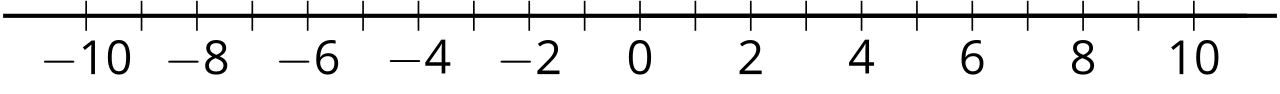 The equation  has 2 real solutions. How can you see this on the graph of ? Draw points on this real number line to represent these 2 solutions.How many real solutions does  have? Explain how you can see this on the graph of . Draw the solution(s) on a real number line.How many real solutions does  have? Explain how you can see this on the graph of . Draw the solution(s) on a real number line.10.3: Imaginary NumbersOn the real number line:Draw an arrow starting at 0 that represents 3.Draw an arrow starting at 0 that represents -5.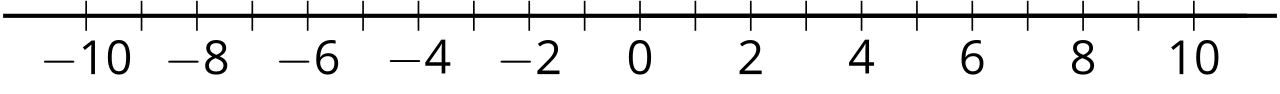 This diagram shows an arrow that represents .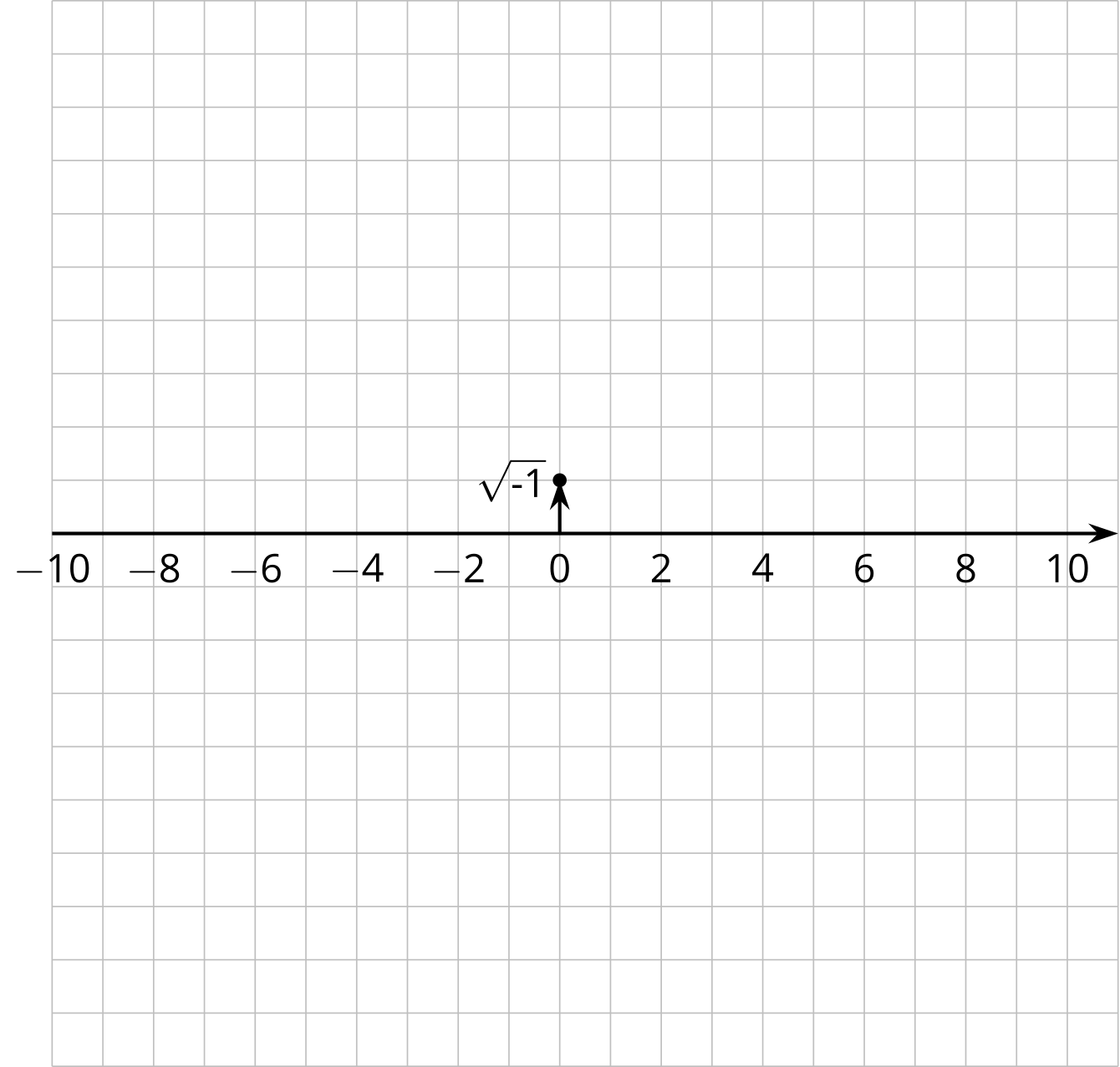 Draw an arrow starting at 0 that represents .Draw an arrow starting at 0 that represents .Draw an arrow starting at 0 that represents .Are you ready for more?The absolute value of a real number is the length of the arrow that represents it.What is the relationship between the absolute value of a real number and the absolute value of the square of that number?If we want  and its square to have this same relationship, then what should the absolute value of  be?What should the absolute value of  be?Lesson 10 SummarySometimes people call the number line the real number line.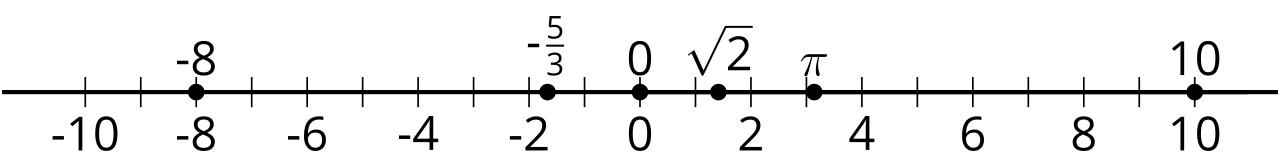 All real numbers are either positive, negative, or 0, and they can be plotted on this line. All the numbers we have used until this lesson have been real numbers. For real numbers, we know that:A positive number times a positive number is always positive. So when we square a positive number, the result will always be positive.A negative number times a negative number is always positive. So when we square a negative number, the result will always be positive.0 squared is 0.So squaring a real number never results in a negative number. We can conclude that the equation  does not have any real number solutions. In other words, none of the numbers on the real number line satisfy this equation.Mathematicians invented a new number that is not on the real number line. This new number was invented as a solution to the equation . For now, let’s write it  and draw a point to represent this number. We can put it anywhere we want as long as we don’t put it on the real number line. For example, let’s put it here, right above 0 on the real number line: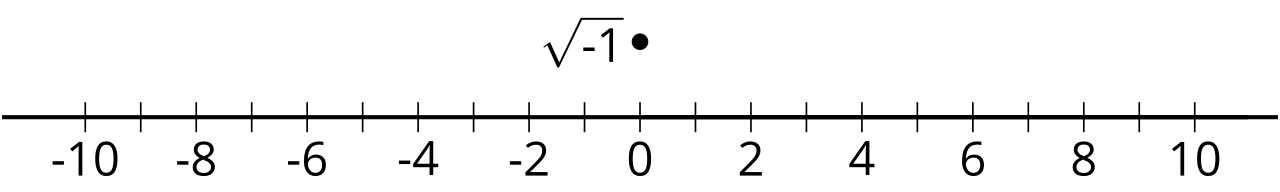 This new number  is a solution to the equation , so . If we draw a line that passes through 0 on the real number line and , we get the imaginary number line. The numbers on the imaginary number line are called the imaginary numbers.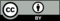 © CC BY 2019 by Illustrative Mathematics®